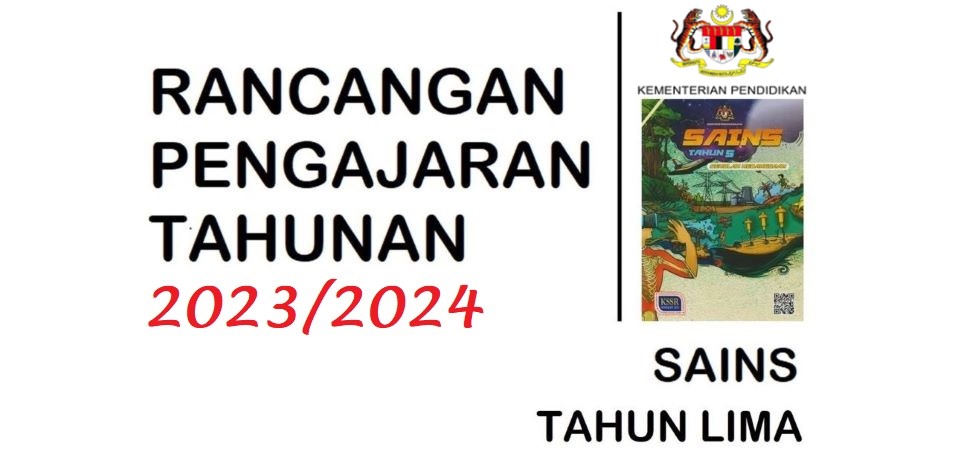 MINGGU: 1MINGGU: 1TEMA: INKUIRI DALAM SAINSTEMA: INKUIRI DALAM SAINSTEMA: INKUIRI DALAM SAINSTEMA: INKUIRI DALAM SAINSTAJUK 1.0 KEMAHIRAN SAINTIFIKTAJUK 1.0 KEMAHIRAN SAINTIFIKSTANDARD KANDUNGANSTANDARD KANDUNGANSTANDARD PEMBELAJARANSTANDARD PEMBELAJARANSTANDARD PRESTASISTANDARD PRESTASISTANDARD PRESTASICATATANSTANDARD KANDUNGANSTANDARD KANDUNGANSTANDARD PEMBELAJARANSTANDARD PEMBELAJARANTAHAP PENGUASAANTAFSIRANTAFSIRANCATATAN1.1Kemahiran Proses SainsMurid boleh:Murid boleh:1Mengingat kembali kemahiran proses sains.Mengingat kembali kemahiran proses sains.Cadangan aktiviti:Menjalankan penyiasatan yang boleh membawa kepada penguasaan kemahiran proses sains seperti:Menyukat suhu dengan menggunakan alat dan unit piawai dengan teknik yang betul.Mengeksperimen untuk menentukan faktor yang menyebabkan pengaratan.Mengeksperimen untuk menentukan faktor yang mempengaruhi kecerahan mentol dalam litar bersiri atau litar selari.Kemahiran Proses Sains1.1.11.1.21.1.31.1.4Memerhati dengan menggunakan semua deria yang terlibat dan alat jika perlu untuk membuat pemerhatian secara kualitatif bagi menerangkan fenomena atau perubahan yang berlaku.Mengelas dengan membandingkan atau mengenal pasti persamaan dan perbezaan berdasarkan ciri sepunya.Mengukur dan menggunakan nombor dengan menggunakan alat dan unit piawai dengan teknik yang betul.Membuat inferens dengan menyatakan kesimpulan awal atau penerangan yang munasabah bagi sesuatu pemerhatian dengan menggunakan maklumat yang diperoleh.1Mengingat kembali kemahiran proses sains.Mengingat kembali kemahiran proses sains.Cadangan aktiviti:Menjalankan penyiasatan yang boleh membawa kepada penguasaan kemahiran proses sains seperti:Menyukat suhu dengan menggunakan alat dan unit piawai dengan teknik yang betul.Mengeksperimen untuk menentukan faktor yang menyebabkan pengaratan.Mengeksperimen untuk menentukan faktor yang mempengaruhi kecerahan mentol dalam litar bersiri atau litar selari.1.1.11.1.21.1.31.1.4Memerhati dengan menggunakan semua deria yang terlibat dan alat jika perlu untuk membuat pemerhatian secara kualitatif bagi menerangkan fenomena atau perubahan yang berlaku.Mengelas dengan membandingkan atau mengenal pasti persamaan dan perbezaan berdasarkan ciri sepunya.Mengukur dan menggunakan nombor dengan menggunakan alat dan unit piawai dengan teknik yang betul.Membuat inferens dengan menyatakan kesimpulan awal atau penerangan yang munasabah bagi sesuatu pemerhatian dengan menggunakan maklumat yang diperoleh.2Memerihalkan kemahiran proses sains.Memerihalkan kemahiran proses sains.Cadangan aktiviti:Menjalankan penyiasatan yang boleh membawa kepada penguasaan kemahiran proses sains seperti:Menyukat suhu dengan menggunakan alat dan unit piawai dengan teknik yang betul.Mengeksperimen untuk menentukan faktor yang menyebabkan pengaratan.Mengeksperimen untuk menentukan faktor yang mempengaruhi kecerahan mentol dalam litar bersiri atau litar selari.MINGGU: 2TEMA: INKUIRI DALAM SAINSTEMA: INKUIRI DALAM SAINSTEMA: INKUIRI DALAM SAINSTEMA: INKUIRI DALAM SAINSTAJUK 1.0 KEMAHIRAN SAINTIFIKTAJUK 1.0 KEMAHIRAN SAINTIFIKSTANDARD KANDUNGANSTANDARD PEMBELAJARANSTANDARD PEMBELAJARANSTANDARD PRESTASISTANDARD PRESTASISTANDARD PRESTASICATATANSTANDARD KANDUNGANSTANDARD PEMBELAJARANSTANDARD PEMBELAJARANTAHAP PENGUASAANTAFSIRANTAFSIRANCATATAN1.1.5Meramal dengan membuat jangkaan tentang sesuatu peristiwa atau fenomena berdasarkan pemerhatian, pengalaman lalu atau data.1.1.6Berkomunikasi dengan merekod maklumat atau idea dalam bentuk yang sesuai dan mempersembahkan maklumat atau idea tersebut secara sistematik.3Mengaplikasikan kemahiran proses sains untuk melaksanakan sesuatu tugasan.Mengaplikasikan kemahiran proses sains untuk melaksanakan sesuatu tugasan.1.1.7Menggunakan perhubungan ruang dan masa dengan menyusun kejadian sesuatu fenomena atau peristiwamengikut kronologi berdasarkan masa.1.1.7Menggunakan perhubungan ruang dan masa dengan menyusun kejadian sesuatu fenomena atau peristiwamengikut kronologi berdasarkan masa.1.1.8Mentafsir data dengan memilih idea yang relevan tentang objek, peristiwa atau pola yang terdapat pada data untuk membuat penerangan.4Menganalisis kemahiranproses sains untuk menyelesaikan masalah atau melaksanakan sesuatu tugasan.Menganalisis kemahiranproses sains untuk menyelesaikan masalah atau melaksanakan sesuatu tugasan.MINGGU: 3-4TEMA: INKUIRI DALAM SAINSTEMA: INKUIRI DALAM SAINSTEMA: INKUIRI DALAM SAINSTEMA: INKUIRI DALAM SAINSTAJUK 1.0 KEMAHIRAN SAINTIFIKTAJUK 1.0 KEMAHIRAN SAINTIFIKSTANDARD KANDUNGANSTANDARD PEMBELAJARANSTANDARD PEMBELAJARANSTANDARD PRESTASISTANDARD PRESTASISTANDARD PRESTASICATATANSTANDARD KANDUNGANSTANDARD PEMBELAJARANSTANDARD PEMBELAJARANTAHAPPENGUASAANTAFSIRANTAFSIRANCATATAN1.1.9Mendefinisi secara operasi dengan memerihalkan satu tafsiran tentang perkara yang dilakukan dan diperhatikan bagi sesuatu situasi mengikut aspek yang ditentukan.5Menilai kemahiran proses sains untuk menyelesaikan masalah atau melaksanakan sesuatu tugasan.Menilai kemahiran proses sains untuk menyelesaikan masalah atau melaksanakan sesuatu tugasan.1.1.10Mengawal pemboleh ubah dengan menentukan pemboleh ubah bergerak balas dan dimalarkan setelah pemboleh ubah dimanipulasi ditentukan dalam sesuatu penyiasatan.1.1.10Mengawal pemboleh ubah dengan menentukan pemboleh ubah bergerak balas dan dimalarkan setelah pemboleh ubah dimanipulasi ditentukan dalam sesuatu penyiasatan.1.1.11Membuat hipotesis dengan membuat pernyataan umum yang boleh diuji tentang hubungan antara pemboleh ubah dalam sesuatu penyiasatan.6Mereka bentuk eksperimen bagi menyelesaikan masalah secara sistematik, dan bertanggungjawab ke atas diri, rakan dan alam sekitar.Mereka bentuk eksperimen bagi menyelesaikan masalah secara sistematik, dan bertanggungjawab ke atas diri, rakan dan alam sekitar.1.1.12Mengeksperimen dengan menggunakan kemahiran proses sains asas bagi mengumpul dan mentafsir data serta membuat rumusan untuk membuktikan hipotesis dan membuat laporan.MINGGU: 5TEMA: SAINS HAYATTEMA: SAINS HAYATTEMA: SAINS HAYATTAJUK : 2.0 MANUSIATAJUK : 2.0 MANUSIATAJUK : 2.0 MANUSIASTANDARD KANDUNGANSTANDARD PEMBELAJARANSTANDARD PEMBELAJARANSTANDARD PRESTASISTANDARD PRESTASISTANDARD PRESTASICATATANSTANDARD KANDUNGANSTANDARD PEMBELAJARANSTANDARD PEMBELAJARANTAHAPPENGUASAANTAHAPPENGUASAANTAFSIRANCATATAN2.1 SistemRangka ManusiaMurid boleh:Murid boleh:Nota:Fungsi rangka utama manusia:2.1 SistemRangka Manusia2.1.1Memerihalkan fungsi rangka utama manusia.Nota:Fungsi rangka utama manusia:2.1.2Mengenal pasti tulang dan kedudukan sendi dalam sistem rangka manusia.11Melabel rangka utama manusia.11Melabel rangka utama manusia.11Melabel rangka utama manusia.CUTI PERTENGAHAN PENGGAL 1, SESI 2023/2024KUMPULAN A: 21.04.2023 - 29.04.2023, KUMPULAN B: 22.04.2023 - 30.04.2023CUTI PERTENGAHAN PENGGAL 1, SESI 2023/2024KUMPULAN A: 21.04.2023 - 29.04.2023, KUMPULAN B: 22.04.2023 - 30.04.2023CUTI PERTENGAHAN PENGGAL 1, SESI 2023/2024KUMPULAN A: 21.04.2023 - 29.04.2023, KUMPULAN B: 22.04.2023 - 30.04.2023CUTI PERTENGAHAN PENGGAL 1, SESI 2023/2024KUMPULAN A: 21.04.2023 - 29.04.2023, KUMPULAN B: 22.04.2023 - 30.04.2023CUTI PERTENGAHAN PENGGAL 1, SESI 2023/2024KUMPULAN A: 21.04.2023 - 29.04.2023, KUMPULAN B: 22.04.2023 - 30.04.2023CUTI PERTENGAHAN PENGGAL 1, SESI 2023/2024KUMPULAN A: 21.04.2023 - 29.04.2023, KUMPULAN B: 22.04.2023 - 30.04.2023CUTI PERTENGAHAN PENGGAL 1, SESI 2023/2024KUMPULAN A: 21.04.2023 - 29.04.2023, KUMPULAN B: 22.04.2023 - 30.04.2023MINGGU: 6-7TEMA: SAINS HAYATTEMA: SAINS HAYATTEMA: SAINS HAYATTAJUK : 2.0 MANUSIATAJUK : 2.0 MANUSIATAJUK : 2.0 MANUSIASTANDARD KANDUNGANSTANDARD PEMBELAJARANSTANDARD PEMBELAJARANSTANDARD PRESTASISTANDARD PRESTASISTANDARD PRESTASICATATANSTANDARD KANDUNGANSTANDARD PEMBELAJARANSTANDARD PEMBELAJARANTAHAPPENGUASAANTAHAPPENGUASAANTAFSIRANCATATAN2.1 SistemRangka ManusiaMurid boleh:Murid boleh:Nota:Fungsi rangka utama manusia:2.1 SistemRangka Manusia2.1.1Memerihalkan fungsi rangka utama manusia.Nota:Fungsi rangka utama manusia:2.1.2Mengenal pasti tulang dan kedudukan sendi dalam sistem rangka manusia.11Melabel rangka utama manusia.2.1.3Menyatakan fungsi sendi dalam sistem rangka manusia.2.1.4Menaakul kepentingan sistem rangka kepada tubuh manusia.2.1.5Menjelaskan pemerhatian tentang sistem rangka manusia melalui lakaran, TMK, penulisan atau lisan secara kreatif.22Memerihalkan fungsi setiap bahagian utama yang terlibat dalam sistem peredaran darah.Cadangan aktiviti:Memerhati model/rajah rangkamanusia untuk mengenal pasti tulang dan kedudukan sendi.22Memerihalkan fungsi setiap bahagian utama yang terlibat dalam sistem peredaran darah.MINGGU: 8-9TEMA: SAINS HAYATTEMA: SAINS HAYATTEMA: SAINS HAYATTEMA: SAINS HAYATTAJUK : 2.0 MANUSIATAJUK : 2.0 MANUSIASTANDARD KANDUNGANSTANDARD PEMBELAJARANSTANDARD PEMBELAJARANSTANDARD PRESTASISTANDARD PRESTASISTANDARD PRESTASICATATANSTANDARD KANDUNGANSTANDARD PEMBELAJARANSTANDARD PEMBELAJARANT.PTAFSIRANTAFSIRANCATATAN2.2 SistemPeredaran Darah ManusiaMurid boleh:Murid boleh:3Melakar laluan peredaran darah manusia.Melakar laluan peredaran darah manusia.Nota:Fungsi bahagian utama dalam sistem peredaran darah:Gambarajah blok  kitaran laluan peredaran darah dalam tubuh manusia:PeparuDarah	Darahlebih	lebihkarbon	Jantung	oksigendioksidaTubuh manusia2.2 SistemPeredaran Darah Manusia2.2.12.2.22.2.32.2.4Memerihalkan fungsi bahagian utama yang terlibat dalam sistem peredaran darah manusia.Melakar laluan peredaran darah yang lebih oksigen dan laluan peredaran darah yang lebih karbon dioksida dalam tubuh manusia.Merumuskan kepentingan sistem peredaran darah kepada tubuh manusia.Menjelaskan pemerhatian tentang sistem peredaran darah manusia melalui lakaran, TMK, penulisan atau lisan secara kreatif.3Melakar laluan peredaran darah manusia.Melakar laluan peredaran darah manusia.Nota:Fungsi bahagian utama dalam sistem peredaran darah:Gambarajah blok  kitaran laluan peredaran darah dalam tubuh manusia:PeparuDarah	Darahlebih	lebihkarbon	Jantung	oksigendioksidaTubuh manusia2.2 SistemPeredaran Darah Manusia2.2.12.2.22.2.32.2.4Memerihalkan fungsi bahagian utama yang terlibat dalam sistem peredaran darah manusia.Melakar laluan peredaran darah yang lebih oksigen dan laluan peredaran darah yang lebih karbon dioksida dalam tubuh manusia.Merumuskan kepentingan sistem peredaran darah kepada tubuh manusia.Menjelaskan pemerhatian tentang sistem peredaran darah manusia melalui lakaran, TMK, penulisan atau lisan secara kreatif.4Menaakul kepentingan sistem rangka dan sistem peredaran darah kepada tubuh manusia.Menaakul kepentingan sistem rangka dan sistem peredaran darah kepada tubuh manusia.Nota:Fungsi bahagian utama dalam sistem peredaran darah:Gambarajah blok  kitaran laluan peredaran darah dalam tubuh manusia:PeparuDarah	Darahlebih	lebihkarbon	Jantung	oksigendioksidaTubuh manusiaCUTI PENGGAL 1, SESI 2023/2024KUMPULAN A: 26.05.2023 - 03.06.2023, KUMPULAN B: 22.04.2023 - 30.04.2023CUTI PENGGAL 1, SESI 2023/2024KUMPULAN A: 26.05.2023 - 03.06.2023, KUMPULAN B: 22.04.2023 - 30.04.2023CUTI PENGGAL 1, SESI 2023/2024KUMPULAN A: 26.05.2023 - 03.06.2023, KUMPULAN B: 22.04.2023 - 30.04.2023CUTI PENGGAL 1, SESI 2023/2024KUMPULAN A: 26.05.2023 - 03.06.2023, KUMPULAN B: 22.04.2023 - 30.04.2023CUTI PENGGAL 1, SESI 2023/2024KUMPULAN A: 26.05.2023 - 03.06.2023, KUMPULAN B: 22.04.2023 - 30.04.2023CUTI PENGGAL 1, SESI 2023/2024KUMPULAN A: 26.05.2023 - 03.06.2023, KUMPULAN B: 22.04.2023 - 30.04.2023CUTI PENGGAL 1, SESI 2023/2024KUMPULAN A: 26.05.2023 - 03.06.2023, KUMPULAN B: 22.04.2023 - 30.04.2023MINGGU: 10-11TEMA: SAINS HAYATTEMA: SAINS HAYATTEMA: SAINS HAYATTEMA: SAINS HAYATTAJUK : 2.0 MANUSIATAJUK : 2.0 MANUSIASTANDARD KANDUNGANSTANDARD PEMBELAJARANSTANDARD PEMBELAJARANSTANDARD PRESTASISTANDARD PRESTASISTANDARD PRESTASICATATANSTANDARD KANDUNGANSTANDARD PEMBELAJARANSTANDARD PEMBELAJARANTAHAPPENGUASAANTAFSIRANTAFSIRANCATATAN2.3 Perkaitanantara Sistem dalam Tubuh ManusiaMurid boleh:Murid boleh:5Menjana idea kepentingan penjagaan semua sistem dalam tubuh manusia.Menjana idea kepentingan penjagaan semua sistem dalam tubuh manusia.Nota:Contoh perkaitan antara sistem dalam tubuh manusia:Apabila seseorang itu tercekik makanan (sistem pencernaan), saluran pernafasan akan tersumbat (sistem pernafasan).Apabila tulang tangan patah (sistem rangka), tangan akan membengkak kerana pengaliran darah terganggu (sistem peredaran darah).2.3 Perkaitanantara Sistem dalam Tubuh Manusia2.3.12.3.22.3.3Menjelaskan melalui contoh perkaitan antara sistem dalam tubuh manusia.Menaakul kepentingan penjagaan semua sistem dalam tubuh manusia supaya berfungsi dengan sempurna.Menjana idea cara memelihara sistem dalam tubuh manusia bagi menjamin kehidupan yang sihat.5Menjana idea kepentingan penjagaan semua sistem dalam tubuh manusia.Menjana idea kepentingan penjagaan semua sistem dalam tubuh manusia.Nota:Contoh perkaitan antara sistem dalam tubuh manusia:Apabila seseorang itu tercekik makanan (sistem pencernaan), saluran pernafasan akan tersumbat (sistem pernafasan).Apabila tulang tangan patah (sistem rangka), tangan akan membengkak kerana pengaliran darah terganggu (sistem peredaran darah).2.3 Perkaitanantara Sistem dalam Tubuh Manusia2.3.12.3.22.3.3Menjelaskan melalui contoh perkaitan antara sistem dalam tubuh manusia.Menaakul kepentingan penjagaan semua sistem dalam tubuh manusia supaya berfungsi dengan sempurna.Menjana idea cara memelihara sistem dalam tubuh manusia bagi menjamin kehidupan yang sihat.6Berkomunikasi secara kreatif dan inovatif tentang perkaitan antara sistem dalam tubuh manusia.Berkomunikasi secara kreatif dan inovatif tentang perkaitan antara sistem dalam tubuh manusia.Nota:Contoh perkaitan antara sistem dalam tubuh manusia:Apabila seseorang itu tercekik makanan (sistem pencernaan), saluran pernafasan akan tersumbat (sistem pernafasan).Apabila tulang tangan patah (sistem rangka), tangan akan membengkak kerana pengaliran darah terganggu (sistem peredaran darah).2.3.4Menjelaskan pemerhatian tentang perkaitan antara sistem dalam tubuh manusia melalui lakaran, TMK, penulisan atau lisan secara kreatif.6Berkomunikasi secara kreatif dan inovatif tentang perkaitan antara sistem dalam tubuh manusia.Berkomunikasi secara kreatif dan inovatif tentang perkaitan antara sistem dalam tubuh manusia.Sistem dalam tubuh manusia yang boleh dikaitkan seperti pencernaan, peredaran darah, pernafasan dan rangka manusia.MINGGU: 12-13MINGGU: 12-13TEMA: SAINS HAYATTEMA: SAINS HAYATTEMA: SAINS HAYATTEMA: SAINS HAYAT3.0 HAIWAN3.0 HAIWANSTANDARD KANDUNGANSTANDARD KANDUNGANSTANDARD PEMBELAJARANSTANDARD PEMBELAJARANSTANDARD PRESTASISTANDARD PRESTASISTANDARD PRESTASICATATANSTANDARD KANDUNGANSTANDARD KANDUNGANSTANDARD PEMBELAJARANSTANDARD PEMBELAJARANTAHAPPENGUASAANTAFSIRANTAFSIRANCATATAN3.1Kemandirian Spesies HaiwanMurid boleh:Murid boleh:1Menyatakan ciri dan tingkah laku khas haiwan bagi memastikan kemandirian spesiesnya.Menyatakan ciri dan tingkah laku khas haiwan bagi memastikan kemandirian spesiesnya.Nota:Kemandirian spesies ialah keupayaan haiwan dan tumbuhan untuk mengekalkan spesiesnya bagi mengelakkan kepupusan.Ciri dan tingkah laku khas haiwan untuk melindungi diri daripada musuh seperti:Memutuskan anggota badan;Menyembur dakwat hitam;Mempunyai mata palsu.Galakkan penggunaan TMK untuk membuat pemerhatian pelbagai ciri dan tingkah laku khas haiwan untuk melindungi diri.Kemandirian Spesies Haiwan3.1.13.1.23.1.33.1.43.1.5Menyatakan maksud kemandirian spesies.Menjelas dengan contoh ciri dan tingkah laku khas haiwan untuk melindungi diri daripada musuh.Menjelas dengan contoh ciri dan tingkah laku khas haiwan untuk melindungi diri daripada cuaca melampau.Mengenal pasti cara haiwan melindungi telurnya.Mengenal pasti cara haiwan memastikan anaknya terus hidup.1Menyatakan ciri dan tingkah laku khas haiwan bagi memastikan kemandirian spesiesnya.Menyatakan ciri dan tingkah laku khas haiwan bagi memastikan kemandirian spesiesnya.Nota:Kemandirian spesies ialah keupayaan haiwan dan tumbuhan untuk mengekalkan spesiesnya bagi mengelakkan kepupusan.Ciri dan tingkah laku khas haiwan untuk melindungi diri daripada musuh seperti:Memutuskan anggota badan;Menyembur dakwat hitam;Mempunyai mata palsu.Galakkan penggunaan TMK untuk membuat pemerhatian pelbagai ciri dan tingkah laku khas haiwan untuk melindungi diri.3.1.13.1.23.1.33.1.43.1.5Menyatakan maksud kemandirian spesies.Menjelas dengan contoh ciri dan tingkah laku khas haiwan untuk melindungi diri daripada musuh.Menjelas dengan contoh ciri dan tingkah laku khas haiwan untuk melindungi diri daripada cuaca melampau.Mengenal pasti cara haiwan melindungi telurnya.Mengenal pasti cara haiwan memastikan anaknya terus hidup.2Memerihalkan ciri dan tingkah laku khas haiwan bagi memastikan kemandirian spesiesnya.Memerihalkan ciri dan tingkah laku khas haiwan bagi memastikan kemandirian spesiesnya.Nota:Kemandirian spesies ialah keupayaan haiwan dan tumbuhan untuk mengekalkan spesiesnya bagi mengelakkan kepupusan.Ciri dan tingkah laku khas haiwan untuk melindungi diri daripada musuh seperti:Memutuskan anggota badan;Menyembur dakwat hitam;Mempunyai mata palsu.Galakkan penggunaan TMK untuk membuat pemerhatian pelbagai ciri dan tingkah laku khas haiwan untuk melindungi diri.Menyatakan maksud kemandirian spesies.Menjelas dengan contoh ciri dan tingkah laku khas haiwan untuk melindungi diri daripada musuh.Menjelas dengan contoh ciri dan tingkah laku khas haiwan untuk melindungi diri daripada cuaca melampau.Mengenal pasti cara haiwan melindungi telurnya.Mengenal pasti cara haiwan memastikan anaknya terus hidup.3Menjelas dengan contoh ciri dan tingkah laku khas haiwan bagi memastikan kemandirian spesiesnya.Menjelas dengan contoh ciri dan tingkah laku khas haiwan bagi memastikan kemandirian spesiesnya.Nota:Kemandirian spesies ialah keupayaan haiwan dan tumbuhan untuk mengekalkan spesiesnya bagi mengelakkan kepupusan.Ciri dan tingkah laku khas haiwan untuk melindungi diri daripada musuh seperti:Memutuskan anggota badan;Menyembur dakwat hitam;Mempunyai mata palsu.Galakkan penggunaan TMK untuk membuat pemerhatian pelbagai ciri dan tingkah laku khas haiwan untuk melindungi diri.MINGGU: 14-16TEMA: SAINS HAYATTEMA: SAINS HAYATTEMA: SAINS HAYAT3.0 HAIWAN3.0 HAIWAN3.0 HAIWANSTANDARD KANDUNGANSTANDARD PEMBELAJARANSTANDARD PEMBELAJARANSTANDARD PRESTASISTANDARD PRESTASISTANDARD PRESTASICATATANSTANDARD KANDUNGANSTANDARD PEMBELAJARANSTANDARD PEMBELAJARANTAHAPPENGUASAANTAHAPPENGUASAANTAFSIRANCATATAN3.1.6Menjelaskan pemerhatian tentang kemandirian spesies haiwan melalui lakaran, TMK, penulisan atau lisan secara kreatif.44Membina pengurusan grafik tentang ciri dan tingkah laku khas haiwan bagi memastikan kemandirian spesiesnya.Nota:Tingkah laku khas haiwan melindungi diri daripada cuaca melampau seperti:Berendam dalam lumpur: kerbau;Bermigrasi: burung bangau, paus;Berhibernasi: tupai tanah.Cara haiwan melindungi telur seperti:Menyembunyikan telur: buaya, cicak, rama-rama;Telur diselaputi lendir: katak;Mengeram telur: penguin.Cara haiwan memastikan anaknya terus hidup seperti:Membawa anak dalam kantung: kanggaru;Membawa anak dalam mulut: buaya, ikan kelisa;Menyerang apabila anaknya diganggu:ayam, kucing.3.2	Mereka CiptaModel HaiwanMurid boleh:Murid boleh:55Meramal tentang cara haiwan lain melindungi diri berdasarkan pengetahuan tentang ciri atau tingkah laku khas haiwan tersebut.Nota:Tingkah laku khas haiwan melindungi diri daripada cuaca melampau seperti:Berendam dalam lumpur: kerbau;Bermigrasi: burung bangau, paus;Berhibernasi: tupai tanah.Cara haiwan melindungi telur seperti:Menyembunyikan telur: buaya, cicak, rama-rama;Telur diselaputi lendir: katak;Mengeram telur: penguin.Cara haiwan memastikan anaknya terus hidup seperti:Membawa anak dalam kantung: kanggaru;Membawa anak dalam mulut: buaya, ikan kelisa;Menyerang apabila anaknya diganggu:ayam, kucing.3.2	Mereka CiptaModel Haiwan3.2.13.2.23.2.33.2.4Mencipta model haiwan imaginasi yang boleh melindungi diri daripada musuh dan cuaca melampau.Menaakul ciri khas pada model haiwan imaginasi bagi melindungi diri daripada musuh dan cuaca melampau.Berkomunikasi tentang ciri khas haiwan bagi mengagumi ciptaan Tuhan dalam memastikan keseimbangan alam semula jadi.Menjelaskan pemerhatian tentang model haiwan imaginasi melalui lakaran, TMK, penulisan atau lisan secara kreatif.55Meramal tentang cara haiwan lain melindungi diri berdasarkan pengetahuan tentang ciri atau tingkah laku khas haiwan tersebut.Nota:Tingkah laku khas haiwan melindungi diri daripada cuaca melampau seperti:Berendam dalam lumpur: kerbau;Bermigrasi: burung bangau, paus;Berhibernasi: tupai tanah.Cara haiwan melindungi telur seperti:Menyembunyikan telur: buaya, cicak, rama-rama;Telur diselaputi lendir: katak;Mengeram telur: penguin.Cara haiwan memastikan anaknya terus hidup seperti:Membawa anak dalam kantung: kanggaru;Membawa anak dalam mulut: buaya, ikan kelisa;Menyerang apabila anaknya diganggu:ayam, kucing.3.2	Mereka CiptaModel Haiwan3.2.13.2.23.2.33.2.4Mencipta model haiwan imaginasi yang boleh melindungi diri daripada musuh dan cuaca melampau.Menaakul ciri khas pada model haiwan imaginasi bagi melindungi diri daripada musuh dan cuaca melampau.Berkomunikasi tentang ciri khas haiwan bagi mengagumi ciptaan Tuhan dalam memastikan keseimbangan alam semula jadi.Menjelaskan pemerhatian tentang model haiwan imaginasi melalui lakaran, TMK, penulisan atau lisan secara kreatif.66Mereka bentuk model haiwan imaginasi dengan mengaplikasikan pengetahuan tentang ciri dan tingkah laku khas haiwan serta membuat penaakulan tentang ciri tersebut.Nota:Tingkah laku khas haiwan melindungi diri daripada cuaca melampau seperti:Berendam dalam lumpur: kerbau;Bermigrasi: burung bangau, paus;Berhibernasi: tupai tanah.Cara haiwan melindungi telur seperti:Menyembunyikan telur: buaya, cicak, rama-rama;Telur diselaputi lendir: katak;Mengeram telur: penguin.Cara haiwan memastikan anaknya terus hidup seperti:Membawa anak dalam kantung: kanggaru;Membawa anak dalam mulut: buaya, ikan kelisa;Menyerang apabila anaknya diganggu:ayam, kucing.MINGGU: 17-18TEMA: SAINS HAYATTEMA: SAINS HAYATTEMA: SAINS HAYAT3.0 HAIWAN3.0 HAIWAN3.0 HAIWANSTANDARD KANDUNGANSTANDARD PEMBELAJARANSTANDARD PEMBELAJARANSTANDARD PRESTASISTANDARD PRESTASISTANDARD PRESTASICATATANSTANDARD KANDUNGANSTANDARD PEMBELAJARANSTANDARD PEMBELAJARANTAHAP PENGUASAANTAHAP PENGUASAANTAFSIRANCATATAN3.3 Hubungan Makanan antara HidupanMurid boleh:Murid boleh:11Menyatakan sumber tenaga utama dalam hubungan makanan.Nota:Rantai makanan menunjukkan bagaimana tenaga daripada matahari diserap oleh tumbuhan hijau untuk menjalankan fotosintesis dan dipindahkan daripada pengeluar kepada pengguna.3.3 Hubungan Makanan antara Hidupan3.3.13.3.23.3.33.3.43.3.5Menyatakan maksud rantai makanan.Mengenal pasti pengeluar dan pengguna dalam rantai makanan.Merumus tentang hubungan makanan antara hidupan dengan proses fotosintesis dari aspek perpindahan tenaga berdasarkan rantai makanan.Menyatakan maksud siratan makanan.Membina siratan makanan di pelbagai habitat.11Menyatakan sumber tenaga utama dalam hubungan makanan.Nota:Rantai makanan menunjukkan bagaimana tenaga daripada matahari diserap oleh tumbuhan hijau untuk menjalankan fotosintesis dan dipindahkan daripada pengeluar kepada pengguna.3.3 Hubungan Makanan antara Hidupan3.3.13.3.23.3.33.3.43.3.5Menyatakan maksud rantai makanan.Mengenal pasti pengeluar dan pengguna dalam rantai makanan.Merumus tentang hubungan makanan antara hidupan dengan proses fotosintesis dari aspek perpindahan tenaga berdasarkan rantai makanan.Menyatakan maksud siratan makanan.Membina siratan makanan di pelbagai habitat.22Mengenal pasti pengeluar dan pengguna dalam rantai makanan.Nota:Rantai makanan menunjukkan bagaimana tenaga daripada matahari diserap oleh tumbuhan hijau untuk menjalankan fotosintesis dan dipindahkan daripada pengeluar kepada pengguna.3.3 Hubungan Makanan antara Hidupan3.3.13.3.23.3.33.3.43.3.5Menyatakan maksud rantai makanan.Mengenal pasti pengeluar dan pengguna dalam rantai makanan.Merumus tentang hubungan makanan antara hidupan dengan proses fotosintesis dari aspek perpindahan tenaga berdasarkan rantai makanan.Menyatakan maksud siratan makanan.Membina siratan makanan di pelbagai habitat.33Membina siratan makanan suatu habitat.Nota:Rantai makanan menunjukkan bagaimana tenaga daripada matahari diserap oleh tumbuhan hijau untuk menjalankan fotosintesis dan dipindahkan daripada pengeluar kepada pengguna.3.3 Hubungan Makanan antara Hidupan44Menaakul kepentingan hubungan makanan antara hidupan dari aspek perpindahan tenaga.Nota:Rantai makanan menunjukkan bagaimana tenaga daripada matahari diserap oleh tumbuhan hijau untuk menjalankan fotosintesis dan dipindahkan daripada pengeluar kepada pengguna.MINGGU:19TEMA: SAINS HAYATTEMA: SAINS HAYATTEMA: SAINS HAYAT3.0 HAIWAN3.0 HAIWAN3.0 HAIWANSTANDARD KANDUNGANSTANDARD PEMBELAJARANSTANDARD PEMBELAJARANSTANDARD PRESTASISTANDARD PRESTASISTANDARD PRESTASICATATANSTANDARD KANDUNGANSTANDARD PEMBELAJARANSTANDARD PEMBELAJARANTAHAPPENGUASAANTAHAPPENGUASAANTAFSIRANCATATAN3.3.63.3.7Meramalkan kesan terhadap hidupan lain jika berlaku perubahan populasi dalam siratan makanan suatu habitat.Menjelaskan pemerhatian tentang hubungan makanan antara hidupan melalui lakaran, TMK, penulisan atau lisan secara kreatif.55Meramal kesan perubahan populasi hidupan dalam siratan makanan.Meramalkan kesan terhadap hidupan lain jika berlaku perubahan populasi dalam siratan makanan suatu habitat.Menjelaskan pemerhatian tentang hubungan makanan antara hidupan melalui lakaran, TMK, penulisan atau lisan secara kreatif.66Berkomunikasi secara kreatif dan inovatif tentang perpindahan tenaga dalam hubungan makanan antara hidupan dan mempersembahkannya.MINGGU: 20-21MINGGU: 20-21TEMA: SAINS HAYATTEMA: SAINS HAYATTEMA: SAINS HAYATTEMA: SAINS HAYAT4.0 TUMBUHAN4.0 TUMBUHANSTANDARD KANDUNGANSTANDARD KANDUNGANSTANDARD PEMBELAJARANSTANDARD PEMBELAJARANSTANDARD PRESTASISTANDARD PRESTASISTANDARD PRESTASICATATANSTANDARD KANDUNGANSTANDARD KANDUNGANSTANDARD PEMBELAJARANSTANDARD PEMBELAJARANTAHAPPENGUASAANTAFSIRANTAFSIRANCATATAN4.1Kemandirian Spesies TumbuhanMurid boleh:Murid boleh:1Menyatakan cara tumbuhan memencarkan biji benih atau buah.Menyatakan cara tumbuhan memencarkan biji benih atau buah.Kemandirian Spesies Tumbuhan4.1.14.1.24.1.3Menjelas dengan contoh ciri khas tumbuhan untuk melindungi diri daripada musuh.Menjelas dengan contoh ciri khas tumbuhan untuk menyesuaikan diri dengan iklim dan perubahan musim.Menjelaskan pemerhatian tentang kemandirian spesies tumbuhan melalui lakaran, TMK, penulisan atau lisan secara kreatif.1Menyatakan cara tumbuhan memencarkan biji benih atau buah.Menyatakan cara tumbuhan memencarkan biji benih atau buah.4.1.14.1.24.1.3Menjelas dengan contoh ciri khas tumbuhan untuk melindungi diri daripada musuh.Menjelas dengan contoh ciri khas tumbuhan untuk menyesuaikan diri dengan iklim dan perubahan musim.Menjelaskan pemerhatian tentang kemandirian spesies tumbuhan melalui lakaran, TMK, penulisan atau lisan secara kreatif.2Memerihalkan ciri khas tumbuhan bagi memastikan kemandirian spesiesnya.Memerihalkan ciri khas tumbuhan bagi memastikan kemandirian spesiesnya.3Menjelas dengan contoh ciri khas tumbuhan bagi memastikan kemandirian spesiesnya.Menjelas dengan contoh ciri khas tumbuhan bagi memastikan kemandirian spesiesnya.CUTI PENGGAL 2, SESI 2023/2024(KUMPULAN A: 25.08.2023 - 02.09.2023, KUMPULAN B: 26.08.2023 - 03.09.2023)CUTI PENGGAL 2, SESI 2023/2024(KUMPULAN A: 25.08.2023 - 02.09.2023, KUMPULAN B: 26.08.2023 - 03.09.2023)CUTI PENGGAL 2, SESI 2023/2024(KUMPULAN A: 25.08.2023 - 02.09.2023, KUMPULAN B: 26.08.2023 - 03.09.2023)CUTI PENGGAL 2, SESI 2023/2024(KUMPULAN A: 25.08.2023 - 02.09.2023, KUMPULAN B: 26.08.2023 - 03.09.2023)CUTI PENGGAL 2, SESI 2023/2024(KUMPULAN A: 25.08.2023 - 02.09.2023, KUMPULAN B: 26.08.2023 - 03.09.2023)CUTI PENGGAL 2, SESI 2023/2024(KUMPULAN A: 25.08.2023 - 02.09.2023, KUMPULAN B: 26.08.2023 - 03.09.2023)CUTI PENGGAL 2, SESI 2023/2024(KUMPULAN A: 25.08.2023 - 02.09.2023, KUMPULAN B: 26.08.2023 - 03.09.2023)CUTI PENGGAL 2, SESI 2023/2024(KUMPULAN A: 25.08.2023 - 02.09.2023, KUMPULAN B: 26.08.2023 - 03.09.2023)MINGGU: 22-23MINGGU: 22-23TEMA: SAINS HAYATTEMA: SAINS HAYATTEMA: SAINS HAYATTAJUK: 4.0 TUMBUHANTAJUK: 4.0 TUMBUHANTAJUK: 4.0 TUMBUHANSTANDARD KANDUNGANSTANDARD KANDUNGANSTANDARD PEMBELAJARANSTANDARD PEMBELAJARANSTANDARD PRESTASISTANDARD PRESTASISTANDARD PRESTASICATATANSTANDARD KANDUNGANSTANDARD KANDUNGANSTANDARD PEMBELAJARANSTANDARD PEMBELAJARANTAHAPPENGUASAANTAHAPPENGUASAANTAFSIRANCATATAN4.2Pencaran Biji BenihMurid boleh:Murid boleh:44Membina pengurusan grafik untuk menunjukkan hubung kait ciri biji benih dengan cara pencaran.Nota:Cara tumbuhan memencarkan biji benih atau buah seperti:Melalui air;Melalui angin;Melalui manusia dan haiwan;Mekanisma letupan.Kepentingan kemandirian spesies haiwan dan tumbuhan seperti:Sumber makanan yang berterusan kepada hidupan.Mengelakkan kepupusan.Salingkebergantungan antara pelbagai hidupan untuk mengekalkan keseimbangan alam.Murid meramal cara pencaran yang telah dipelajari bagi suatu biji benih lain.Pencaran Biji Benih4.2.14.2.24.2.34.2.4Menyatakan cara tumbuhan memencarkan biji benih atau buah.Menghubungkait cara pencaran dengan ciri biji benih atau buah.Meramal cara pencaran bagi suatu biji benih berdasarkan ciri biji benih tersebut.Menjelaskan pemerhatian tentang pencaran biji benih melalui lakaran, TMK, penulisan atau lisan secara kreatif.44Membina pengurusan grafik untuk menunjukkan hubung kait ciri biji benih dengan cara pencaran.Nota:Cara tumbuhan memencarkan biji benih atau buah seperti:Melalui air;Melalui angin;Melalui manusia dan haiwan;Mekanisma letupan.Kepentingan kemandirian spesies haiwan dan tumbuhan seperti:Sumber makanan yang berterusan kepada hidupan.Mengelakkan kepupusan.Salingkebergantungan antara pelbagai hidupan untuk mengekalkan keseimbangan alam.Murid meramal cara pencaran yang telah dipelajari bagi suatu biji benih lain.4.2.14.2.24.2.34.2.4Menyatakan cara tumbuhan memencarkan biji benih atau buah.Menghubungkait cara pencaran dengan ciri biji benih atau buah.Meramal cara pencaran bagi suatu biji benih berdasarkan ciri biji benih tersebut.Menjelaskan pemerhatian tentang pencaran biji benih melalui lakaran, TMK, penulisan atau lisan secara kreatif.55Menyokong ramalan tentang cara tumbuhan lain melindungi diri dan menyesuaikan diri berdasarkan pengetahuan ciri khas tumbuhan tersebut.Nota:Cara tumbuhan memencarkan biji benih atau buah seperti:Melalui air;Melalui angin;Melalui manusia dan haiwan;Mekanisma letupan.Kepentingan kemandirian spesies haiwan dan tumbuhan seperti:Sumber makanan yang berterusan kepada hidupan.Mengelakkan kepupusan.Salingkebergantungan antara pelbagai hidupan untuk mengekalkan keseimbangan alam.Murid meramal cara pencaran yang telah dipelajari bagi suatu biji benih lain.66Berkomunikasi secara kreatif dan inovatif tentang kepentingan kemandirian spesies haiwan dan tumbuhan dalam memastikan keseimbangan alam.Nota:Cara tumbuhan memencarkan biji benih atau buah seperti:Melalui air;Melalui angin;Melalui manusia dan haiwan;Mekanisma letupan.Kepentingan kemandirian spesies haiwan dan tumbuhan seperti:Sumber makanan yang berterusan kepada hidupan.Mengelakkan kepupusan.Salingkebergantungan antara pelbagai hidupan untuk mengekalkan keseimbangan alam.Murid meramal cara pencaran yang telah dipelajari bagi suatu biji benih lain.MINGGU: 23-24TEMA: SAINS FIZIKALTEMA: SAINS FIZIKALTEMA: SAINS FIZIKALTAJUK: 5.0 ELEKTRIKTAJUK: 5.0 ELEKTRIKTAJUK: 5.0 ELEKTRIKSTANDARD KANDUNGANSTANDARD PEMBELAJARANSTANDARD PEMBELAJARANSTANDARD PRESTASISTANDARD PRESTASISTANDARD PRESTASICATATANSTANDARD KANDUNGANSTANDARD PEMBELAJARANSTANDARD PEMBELAJARANTAHAPPENGUASAANTAHAPPENGUASAANTAFSIRANCATATAN5.1    Sumber Tenaga         ElektrikMurid 5.1.1bolehMenjelas dengan contoh sumber yang menghasilkan tenaga elektrik.11Memberi contoh sumber yang menghasilkan tenaga elektrik.5.2	Litar Bersiri           dan Litar          Selari Murid boleh:Murid boleh:22 Mengenal pasti litar bersiri   dan litar selari  berdasarkan rajah litar  yang diberi.5.2	Litar Bersiri           dan Litar          Selari 5.2.15.2.25.2.3Mengenal pasti susunan mentol secara bersiri dan selari dalam litar elektrik lengkap.Melakar rajah litar bersiri dan litar selari menggunakan simbol.Membanding dan membezakan kecerahan mentol dalam litar bersiri dan litar selari.22 Mengenal pasti litar bersiri   dan litar selari  berdasarkan rajah litar  yang diberi.MINGGU:25-26TEMA: SAINS FIZIKALTEMA: SAINS FIZIKALTEMA: SAINS FIZIKALTAJUK: 5.0 ELEKTRIKTAJUK: 5.0 ELEKTRIKTAJUK: 5.0 ELEKTRIKSTANDARD KANDUNGANSTANDARD PEMBELAJARANSTANDARD PEMBELAJARANSTANDARD PRESTASISTANDARD PRESTASISTANDARD PRESTASICATATANSTANDARD KANDUNGANSTANDARD PEMBELAJARANSTANDARD PEMBELAJARANTAHAPPENGUASAANTAHAPPENGUASAANTAFSIRANCATATAN5.2.45.2.55.2.65.2.7Mengeksperimen untuk membezakan kecerahan mentol dalam litar bersiri atau selari dengan mengubah bilangan mentol.Mengeksperimen untuk membezakan kecerahan mentol dalam litar bersiri atau selari dengan mengubah bilangan sel kering.Menyatakan keadaan mentol apabila beberapa suis ditutup atau dibuka dalam litar bersiri dan litar selari dengan menjalankan aktiviti.Menjelaskan pemerhatian tentang litar bersiri dan litar selari melalui lakaran, TMK, penulisan atau lisan secara kreatif.33Membina litar bersiri dan litar selari dan melakar rajah menggunakan simbol.5.2.45.2.55.2.65.2.7Mengeksperimen untuk membezakan kecerahan mentol dalam litar bersiri atau selari dengan mengubah bilangan mentol.Mengeksperimen untuk membezakan kecerahan mentol dalam litar bersiri atau selari dengan mengubah bilangan sel kering.Menyatakan keadaan mentol apabila beberapa suis ditutup atau dibuka dalam litar bersiri dan litar selari dengan menjalankan aktiviti.Menjelaskan pemerhatian tentang litar bersiri dan litar selari melalui lakaran, TMK, penulisan atau lisan secara kreatif.44Menjana idea kesan kecuaian pengendalian peralatan elektrik.MINGGU:27-28MINGGU:27-28TEMA: SAINS FIZIKALTEMA: SAINS FIZIKALTEMA: SAINS FIZIKALTAJUK: 5.0 ELEKTRIKTAJUK: 5.0 ELEKTRIKTAJUK: 5.0 ELEKTRIKSTANDARD KANDUNGANSTANDARD KANDUNGANSTANDARD PEMBELAJARANSTANDARD PEMBELAJARANSTANDARD PRESTASISTANDARD PRESTASISTANDARD PRESTASICATATANSTANDARD KANDUNGANSTANDARD KANDUNGANSTANDARD PEMBELAJARANSTANDARD PEMBELAJARANTAHAPPENGUASAANTAHAPPENGUASAANTAFSIRANCATATAN5.3Keselamatan Pengendalian Peralatan dan Penjimatan ElektrikMurid boleh:Murid boleh:55Membuat kesimpulan faktor yang mempengaruhi kecerahan mentol dalam litar bersiri dan litar selari dari aspek bilangan mentol dan bilangan sel kering.Cadangan aktviti:Menjalankan aktiviti menganalisis penggunaan tenaga elektrik di rumah atau sekolah berdasarkan bil elektrik bulanan.Keselamatan Pengendalian Peralatan dan Penjimatan Elektrik5.3.15.3.2Menjana idea faktor yang mempengaruhi penggunaan tenaga elektrik dengan menjalankan aktiviti.Menjelas dengan contoh kesan kecuaian pengendalian peralatan elektrik.55Membuat kesimpulan faktor yang mempengaruhi kecerahan mentol dalam litar bersiri dan litar selari dari aspek bilangan mentol dan bilangan sel kering.Cadangan aktviti:Menjalankan aktiviti menganalisis penggunaan tenaga elektrik di rumah atau sekolah berdasarkan bil elektrik bulanan.5.3.15.3.2Menjana idea faktor yang mempengaruhi penggunaan tenaga elektrik dengan menjalankan aktiviti.Menjelas dengan contoh kesan kecuaian pengendalian peralatan elektrik.Cadangan aktviti:Menjalankan aktiviti menganalisis penggunaan tenaga elektrik di rumah atau sekolah berdasarkan bil elektrik bulanan.5.3.35.3.4Memerihalkan langkah keselamatan ketika mengendalikan peralatan elektrik.Menjelaskan pemerhatian tentang keselamatan pengendalian peralatan dan penjimatan elektrikmelalui lakaran, TMK, penulisan atau lisan secara kreatif.66Berkomunikasi secara kreatif dan inovatif tentang keselamatan pengendalian peralatan dan penjimatan elektrik ke arah kehidupan yang lestari.MINGGU: 29-30MINGGU: 29-30TEMA: SAINS FIZIKALTEMA: SAINS FIZIKALTEMA: SAINS FIZIKALTEMA: SAINS FIZIKALTAJUK: 6.0 HABATAJUK: 6.0 HABASTANDARD KANDUNGANSTANDARD KANDUNGANSTANDARD PEMBELAJARANSTANDARD PEMBELAJARANSTANDARD PRESTASISTANDARD PRESTASISTANDARD PRESTASICATATANSTANDARD KANDUNGANSTANDARD KANDUNGANSTANDARD PEMBELAJARANSTANDARD PEMBELAJARANTAHAPPENGUASAANTAFSIRANTAFSIRANCATATAN6.1Haba dan SuhuMurid boleh:Murid boleh:1Menyatakan maksud haba dan suhu.Menyatakan maksud haba dan suhu.Nota:Langkah keselamatan perlu diambil kira semasa menjalankan aktiviti pemanasan air.Kesan haba ke atas bahan apabila menerima dan apabila kehilangan haba seperti:Bahan menjadi panas atau sejuk.Suhu bahan meningkat atau menurun.Bahan mengembang atau mengecut.Cadangan aktiviti:Murid menyukat suhu air daripada peringkat ais sehingga mencapai takat didih.Haba dan Suhu6.1.16.1.26.1.36.1.46.1.5Menyatakan maksud haba dan suhu.Menyukat suhu dengan menggunakan alat dan unit piawai dengan teknik yang betul.Menggunakan perhubungan ruang dan masa untuk melihat perubahan suhu apabila ais dipanaskan dan menentukan takat beku dan takat didih air dengan menjalankan aktiviti.Memerihalkan perubahan suhu air apabila air panas disejukkan ke suhu bilik.Membuat kesimpulan tentang kesan ke atas bahan apabila menerima haba dan apabila kehilangan haba dengan menjalankan aktiviti.1Menyatakan maksud haba dan suhu.Menyatakan maksud haba dan suhu.Nota:Langkah keselamatan perlu diambil kira semasa menjalankan aktiviti pemanasan air.Kesan haba ke atas bahan apabila menerima dan apabila kehilangan haba seperti:Bahan menjadi panas atau sejuk.Suhu bahan meningkat atau menurun.Bahan mengembang atau mengecut.Cadangan aktiviti:Murid menyukat suhu air daripada peringkat ais sehingga mencapai takat didih.6.1.16.1.26.1.36.1.46.1.5Menyatakan maksud haba dan suhu.Menyukat suhu dengan menggunakan alat dan unit piawai dengan teknik yang betul.Menggunakan perhubungan ruang dan masa untuk melihat perubahan suhu apabila ais dipanaskan dan menentukan takat beku dan takat didih air dengan menjalankan aktiviti.Memerihalkan perubahan suhu air apabila air panas disejukkan ke suhu bilik.Membuat kesimpulan tentang kesan ke atas bahan apabila menerima haba dan apabila kehilangan haba dengan menjalankan aktiviti.2Menyukat takat didih dan takat beku air.Menyukat takat didih dan takat beku air.Nota:Langkah keselamatan perlu diambil kira semasa menjalankan aktiviti pemanasan air.Kesan haba ke atas bahan apabila menerima dan apabila kehilangan haba seperti:Bahan menjadi panas atau sejuk.Suhu bahan meningkat atau menurun.Bahan mengembang atau mengecut.Cadangan aktiviti:Murid menyukat suhu air daripada peringkat ais sehingga mencapai takat didih.6.1.16.1.26.1.36.1.46.1.5Menyatakan maksud haba dan suhu.Menyukat suhu dengan menggunakan alat dan unit piawai dengan teknik yang betul.Menggunakan perhubungan ruang dan masa untuk melihat perubahan suhu apabila ais dipanaskan dan menentukan takat beku dan takat didih air dengan menjalankan aktiviti.Memerihalkan perubahan suhu air apabila air panas disejukkan ke suhu bilik.Membuat kesimpulan tentang kesan ke atas bahan apabila menerima haba dan apabila kehilangan haba dengan menjalankan aktiviti.3Mengitlak bahawa bahan menjadi panas apabila menerima haba dan menjadi sejuk apabila kehilangan haba.Mengitlak bahawa bahan menjadi panas apabila menerima haba dan menjadi sejuk apabila kehilangan haba.Nota:Langkah keselamatan perlu diambil kira semasa menjalankan aktiviti pemanasan air.Kesan haba ke atas bahan apabila menerima dan apabila kehilangan haba seperti:Bahan menjadi panas atau sejuk.Suhu bahan meningkat atau menurun.Bahan mengembang atau mengecut.Cadangan aktiviti:Murid menyukat suhu air daripada peringkat ais sehingga mencapai takat didih.MINGGU: 31TEMA: SAINS FIZIKALTEMA: SAINS FIZIKALTEMA: SAINS FIZIKALTAJUK: 6.0 HABATAJUK: 6.0 HABASTANDARD KANDUNGANSTANDARD PEMBELAJARANSTANDARD PEMBELAJARANSTANDARD PRESTASISTANDARD PRESTASICATATANSTANDARD KANDUNGANSTANDARD PEMBELAJARANSTANDARD PEMBELAJARANTAHAP PENGUASAANTAFSIRANCATATANNota:6.1.66.1.7Menaakul kepentingan aplikasi prinsip pengembangan dan pengecutan bahan dalam kehidupan harian.Menjelaskan pemerhatian tentang haba dan suhu air melalui lakaran, TMK, penulisanatau lisan secara kreatif.4Menjelaskan melalui contoh tentang pengembangan dan pengecutan bahan dari segi penerimaan dan kehilangan haba.Apabila air panas dibiarkan, suhu air akan menurun sehingga sama dengan suhu persekitaran dan tidak berubah.Cadangan aktiviti:Murid menjalankan aktiviti untuk menunjukkan kesan pengembangan dan pengecutan bahan seperti:Memanaskan bebola besi atau gelang.Memanas dan menyejukkan air berwarna dalam kelalang kon dengan salur kaca.Merendam botol yang dipasang belon pada mulutnya ke dalam air panas dan ais.5Mentafsir data daripada graf suhu air lawan masa untuk menentukan takat beku dan takat didih.Murid menjalankan aktiviti untuk menunjukkan kesan pengembangan dan pengecutan bahan seperti:Memanaskan bebola besi atau gelang.Memanas dan menyejukkan air berwarna dalam kelalang kon dengan salur kaca.Merendam botol yang dipasang belon pada mulutnya ke dalam air panas dan ais.6Berkomunikasi secara kreatif dan inovatif bagi menyelesaikan masalah dengan mengaplikasikan pengetahuan tentang kesan penerimaan dan kehilangan haba.Murid menjalankan aktiviti untuk menunjukkan kesan pengembangan dan pengecutan bahan seperti:Memanaskan bebola besi atau gelang.Memanas dan menyejukkan air berwarna dalam kelalang kon dengan salur kaca.Merendam botol yang dipasang belon pada mulutnya ke dalam air panas dan ais.MINGGU: 32-33MINGGU: 32-33TEMA: SAINS BAHANTEMA: SAINS BAHANTEMA: SAINS BAHANTEMA: SAINS BAHAN7.0 PENGARATAN7.0 PENGARATANSTANDARD KANDUNGANSTANDARD KANDUNGANSTANDARD PEMBELAJARANSTANDARD PEMBELAJARANSTANDARD PRESTASISTANDARD PRESTASISTANDARD PRESTASICATATANSTANDARD KANDUNGANSTANDARD KANDUNGANSTANDARD PEMBELAJARANSTANDARD PEMBELAJARANTAHAPPENGUASAANTAFSIRANTAFSIRANCATATAN7.1Pengaratan BahanMurid boleh:Murid boleh:1Mengenal pasti objek yang berkarat dan tidak berkarat.Mengenal pasti objek yang berkarat dan tidak berkarat.Nota:Ciri objek yang berkarat seperti:Terdapat lapisan warna perang-kemerahan;Permukaan kasar;Rapuh.Cadangan aktiviti:Menjalankan projek mencegah pengaratan di sekolah seperti:Mengecat alatan yang boleh berkarat.Membaik pulih tingkap yang berkarat dengan menyapu minyak.Pengaratan Bahan7.1.17.1.27.1.37.1.47.1.57.1.6Menyatakan ciri objek yang berkarat.Mengitlak bahawa objek yang diperbuat daripada besi boleh berkarat.Mengeksperimen untuk menentukan faktor yang menyebabkan pengaratan.Memerihalkan cara mencegah pengaratan.Menaakul kepentingan mencegah pengaratan.Menjelaskan pemerhatian tentang pengaratan bahan melalui lakaran, TMK, penulisan atau lisan secara kreatif.1Mengenal pasti objek yang berkarat dan tidak berkarat.Mengenal pasti objek yang berkarat dan tidak berkarat.Nota:Ciri objek yang berkarat seperti:Terdapat lapisan warna perang-kemerahan;Permukaan kasar;Rapuh.Cadangan aktiviti:Menjalankan projek mencegah pengaratan di sekolah seperti:Mengecat alatan yang boleh berkarat.Membaik pulih tingkap yang berkarat dengan menyapu minyak.7.1.17.1.27.1.37.1.47.1.57.1.6Menyatakan ciri objek yang berkarat.Mengitlak bahawa objek yang diperbuat daripada besi boleh berkarat.Mengeksperimen untuk menentukan faktor yang menyebabkan pengaratan.Memerihalkan cara mencegah pengaratan.Menaakul kepentingan mencegah pengaratan.Menjelaskan pemerhatian tentang pengaratan bahan melalui lakaran, TMK, penulisan atau lisan secara kreatif.2Memerihalkan objek yang berkarat.Memerihalkan objek yang berkarat.Nota:Ciri objek yang berkarat seperti:Terdapat lapisan warna perang-kemerahan;Permukaan kasar;Rapuh.Cadangan aktiviti:Menjalankan projek mencegah pengaratan di sekolah seperti:Mengecat alatan yang boleh berkarat.Membaik pulih tingkap yang berkarat dengan menyapu minyak.7.1.17.1.27.1.37.1.47.1.57.1.6Menyatakan ciri objek yang berkarat.Mengitlak bahawa objek yang diperbuat daripada besi boleh berkarat.Mengeksperimen untuk menentukan faktor yang menyebabkan pengaratan.Memerihalkan cara mencegah pengaratan.Menaakul kepentingan mencegah pengaratan.Menjelaskan pemerhatian tentang pengaratan bahan melalui lakaran, TMK, penulisan atau lisan secara kreatif.3Mengitlak bahawa pengaratan berlaku kepada objek yang diperbuat daripada besi.Mengitlak bahawa pengaratan berlaku kepada objek yang diperbuat daripada besi.Nota:Ciri objek yang berkarat seperti:Terdapat lapisan warna perang-kemerahan;Permukaan kasar;Rapuh.Cadangan aktiviti:Menjalankan projek mencegah pengaratan di sekolah seperti:Mengecat alatan yang boleh berkarat.Membaik pulih tingkap yang berkarat dengan menyapu minyak.7.1.17.1.27.1.37.1.47.1.57.1.6Menyatakan ciri objek yang berkarat.Mengitlak bahawa objek yang diperbuat daripada besi boleh berkarat.Mengeksperimen untuk menentukan faktor yang menyebabkan pengaratan.Memerihalkan cara mencegah pengaratan.Menaakul kepentingan mencegah pengaratan.Menjelaskan pemerhatian tentang pengaratan bahan melalui lakaran, TMK, penulisan atau lisan secara kreatif.4Membuat kesimpulan faktor yang menyebabkan pengaratan.Membuat kesimpulan faktor yang menyebabkan pengaratan.Nota:Ciri objek yang berkarat seperti:Terdapat lapisan warna perang-kemerahan;Permukaan kasar;Rapuh.Cadangan aktiviti:Menjalankan projek mencegah pengaratan di sekolah seperti:Mengecat alatan yang boleh berkarat.Membaik pulih tingkap yang berkarat dengan menyapu minyak.7.1.17.1.27.1.37.1.47.1.57.1.6Menyatakan ciri objek yang berkarat.Mengitlak bahawa objek yang diperbuat daripada besi boleh berkarat.Mengeksperimen untuk menentukan faktor yang menyebabkan pengaratan.Memerihalkan cara mencegah pengaratan.Menaakul kepentingan mencegah pengaratan.Menjelaskan pemerhatian tentang pengaratan bahan melalui lakaran, TMK, penulisan atau lisan secara kreatif.5 Mewajarkan cara mencegah      pengaratan yang sesuai  berdasarkan objek. Mewajarkan cara mencegah      pengaratan yang sesuai  berdasarkan objek.Nota:Ciri objek yang berkarat seperti:Terdapat lapisan warna perang-kemerahan;Permukaan kasar;Rapuh.Cadangan aktiviti:Menjalankan projek mencegah pengaratan di sekolah seperti:Mengecat alatan yang boleh berkarat.Membaik pulih tingkap yang berkarat dengan menyapu minyak.Menyatakan ciri objek yang berkarat.Mengitlak bahawa objek yang diperbuat daripada besi boleh berkarat.Mengeksperimen untuk menentukan faktor yang menyebabkan pengaratan.Memerihalkan cara mencegah pengaratan.Menaakul kepentingan mencegah pengaratan.Menjelaskan pemerhatian tentang pengaratan bahan melalui lakaran, TMK, penulisan atau lisan secara kreatif.6Menjalankan projek mencegah pengaratan pada objek persekitaran dan membuat penaakulan terhadap kaedah yang digunakan.Menjalankan projek mencegah pengaratan pada objek persekitaran dan membuat penaakulan terhadap kaedah yang digunakan.Nota:Ciri objek yang berkarat seperti:Terdapat lapisan warna perang-kemerahan;Permukaan kasar;Rapuh.Cadangan aktiviti:Menjalankan projek mencegah pengaratan di sekolah seperti:Mengecat alatan yang boleh berkarat.Membaik pulih tingkap yang berkarat dengan menyapu minyak.MINGGU: 34-35MINGGU: 34-35MINGGU: 34-35TEMA: SAINS BAHANTEMA: SAINS BAHANTEMA: SAINS BAHANTEMA: SAINS BAHAN8.0 JIRIM8.0 JIRIMSTANDARD KANDUNGANSTANDARD KANDUNGANSTANDARD PEMBELAJARANSTANDARD PEMBELAJARANSTANDARD PEMBELAJARANSTANDARD PRESTASISTANDARD PRESTASISTANDARD PRESTASICATATANSTANDARD KANDUNGANSTANDARD KANDUNGANSTANDARD PEMBELAJARANSTANDARD PEMBELAJARANSTANDARD PEMBELAJARANTAHAPPENGUASAANTAFSIRANTAFSIRANCATATAN8.1Keadaan JirimMurid boleh:Murid boleh:Murid boleh:1Menyatakan jirim wujud dalam keadaan pepejal, cecair dan gas.Menyatakan jirim wujud dalam keadaan pepejal, cecair dan gas.Nota:Sifat pepejal, cecair dan gas dari segi jisim, memenuhi ruang, isipadu dan bentuk.Cadangan aktiviti:Membuat analogi tentang susunan zarah bagi pepejal, cecair dan gas melalui aktiviti simulasi.8.1.18.1.28.1.38.1.48.1.58.1.18.1.28.1.38.1.48.1.5Menyatakan jirim wujud dalam keadaan pepejal, cecair dan gas.Mengelas bahan atau objek berdasarkan keadaan jirim.Mencirikan sifat pepejal, cecair dan gas dengan menjalankan aktiviti.Mengitlak bahawa air boleh wujud dalam tiga keadaan jirim dengan menjalankan aktiviti.Menjelaskan pemerhatian tentang keadaan jirim melalui lakaran, TMK, penulisan atau lisan secara kreatif.1Menyatakan jirim wujud dalam keadaan pepejal, cecair dan gas.Menyatakan jirim wujud dalam keadaan pepejal, cecair dan gas.Nota:Sifat pepejal, cecair dan gas dari segi jisim, memenuhi ruang, isipadu dan bentuk.Cadangan aktiviti:Membuat analogi tentang susunan zarah bagi pepejal, cecair dan gas melalui aktiviti simulasi.8.1.18.1.28.1.38.1.48.1.58.1.18.1.28.1.38.1.48.1.5Menyatakan jirim wujud dalam keadaan pepejal, cecair dan gas.Mengelas bahan atau objek berdasarkan keadaan jirim.Mencirikan sifat pepejal, cecair dan gas dengan menjalankan aktiviti.Mengitlak bahawa air boleh wujud dalam tiga keadaan jirim dengan menjalankan aktiviti.Menjelaskan pemerhatian tentang keadaan jirim melalui lakaran, TMK, penulisan atau lisan secara kreatif.2Menyenaraikan proses perubahan keadaan jirim bagi air.Menyenaraikan proses perubahan keadaan jirim bagi air.Nota:Sifat pepejal, cecair dan gas dari segi jisim, memenuhi ruang, isipadu dan bentuk.Cadangan aktiviti:Membuat analogi tentang susunan zarah bagi pepejal, cecair dan gas melalui aktiviti simulasi.8.1.18.1.28.1.38.1.48.1.58.1.18.1.28.1.38.1.48.1.5Menyatakan jirim wujud dalam keadaan pepejal, cecair dan gas.Mengelas bahan atau objek berdasarkan keadaan jirim.Mencirikan sifat pepejal, cecair dan gas dengan menjalankan aktiviti.Mengitlak bahawa air boleh wujud dalam tiga keadaan jirim dengan menjalankan aktiviti.Menjelaskan pemerhatian tentang keadaan jirim melalui lakaran, TMK, penulisan atau lisan secara kreatif.3Mengelaskan bahan atau objek berdasarkan keadaan jirim.Mengelaskan bahan atau objek berdasarkan keadaan jirim.Nota:Sifat pepejal, cecair dan gas dari segi jisim, memenuhi ruang, isipadu dan bentuk.Cadangan aktiviti:Membuat analogi tentang susunan zarah bagi pepejal, cecair dan gas melalui aktiviti simulasi.MINGGU: 35-36MINGGU: 35-36TEMA: SAINS BAHANTEMA: SAINS BAHANTEMA: SAINS BAHAN8.0 JIRIM8.0 JIRIMSTANDARD KANDUNGANSTANDARD KANDUNGANSTANDARD PEMBELAJARANSTANDARD PEMBELAJARANSTANDARD PRESTASISTANDARD PRESTASICATATANSTANDARD KANDUNGANSTANDARD KANDUNGANSTANDARD PEMBELAJARANSTANDARD PEMBELAJARANTAHAPPENGUASAANTAFSIRANCATATAN8.2Perubahan Keadaan Jirim Bagi AirMurid boleh:Murid boleh:4Membuat kesimpulan proses perubahan keadaan jirim bagi air dari segi menerima atau kehilangan habaNota:Air boleh berubah keadaan melalui proses pembekuan, peleburan, pendidihan, penyejatan dan kondensasi.Perubahan Keadaan Jirim Bagi Air8.2.18.2.28.2.38.2.4Memerihalkan perubahan keadaan jirim bagi air dengan menjalankan aktiviti.Menjelas dengan contoh perubahan keadaan jirim berlaku apabila jirim menerima atau kehilangan haba dengan menjalankan aktiviti.Menghubung kait perubahan keadaan jirim bagi air dengan pembentukan awan dan hujan.Menjelaskan pemerhatian tentang perubahan keadaan jirim bagi air melalui lakaran, TMK, penulisan atau lisan secara kreatif.4Membuat kesimpulan proses perubahan keadaan jirim bagi air dari segi menerima atau kehilangan habaNota:Air boleh berubah keadaan melalui proses pembekuan, peleburan, pendidihan, penyejatan dan kondensasi.8.2.18.2.28.2.38.2.4Memerihalkan perubahan keadaan jirim bagi air dengan menjalankan aktiviti.Menjelas dengan contoh perubahan keadaan jirim berlaku apabila jirim menerima atau kehilangan haba dengan menjalankan aktiviti.Menghubung kait perubahan keadaan jirim bagi air dengan pembentukan awan dan hujan.Menjelaskan pemerhatian tentang perubahan keadaan jirim bagi air melalui lakaran, TMK, penulisan atau lisan secara kreatif.5Merumuskan perkaitan proses perubahan keadaan jirim dengan pembentukan awan dan hujan.Nota:Air boleh berubah keadaan melalui proses pembekuan, peleburan, pendidihan, penyejatan dan kondensasi.Memerihalkan perubahan keadaan jirim bagi air dengan menjalankan aktiviti.Menjelas dengan contoh perubahan keadaan jirim berlaku apabila jirim menerima atau kehilangan haba dengan menjalankan aktiviti.Menghubung kait perubahan keadaan jirim bagi air dengan pembentukan awan dan hujan.Menjelaskan pemerhatian tentang perubahan keadaan jirim bagi air melalui lakaran, TMK, penulisan atau lisan secara kreatif.6Berkomunikasi secara kreatif dan inovatif dengan membuat analogi untuk menerangkan susunan zarah bagi sifat pepejal, cecair dan gas apabila menerima atau kehilangan haba.Nota:Air boleh berubah keadaan melalui proses pembekuan, peleburan, pendidihan, penyejatan dan kondensasi.CUTI PENGGAL 3, SESI 2023/2024(KUMPULAN A: 15.12.2023 - 01.01.2024, KUMPULAN B: 16.12.2023 - 01.01.2024)CUTI PENGGAL 3, SESI 2023/2024(KUMPULAN A: 15.12.2023 - 01.01.2024, KUMPULAN B: 16.12.2023 - 01.01.2024)CUTI PENGGAL 3, SESI 2023/2024(KUMPULAN A: 15.12.2023 - 01.01.2024, KUMPULAN B: 16.12.2023 - 01.01.2024)CUTI PENGGAL 3, SESI 2023/2024(KUMPULAN A: 15.12.2023 - 01.01.2024, KUMPULAN B: 16.12.2023 - 01.01.2024)CUTI PENGGAL 3, SESI 2023/2024(KUMPULAN A: 15.12.2023 - 01.01.2024, KUMPULAN B: 16.12.2023 - 01.01.2024)CUTI PENGGAL 3, SESI 2023/2024(KUMPULAN A: 15.12.2023 - 01.01.2024, KUMPULAN B: 16.12.2023 - 01.01.2024)CUTI PENGGAL 3, SESI 2023/2024(KUMPULAN A: 15.12.2023 - 01.01.2024, KUMPULAN B: 16.12.2023 - 01.01.2024)MINGGU: 37MINGGU: 37TEMA: BUMI DAN ANGKASATEMA: BUMI DAN ANGKASATEMA: BUMI DAN ANGKASATEMA: BUMI DAN ANGKASATEMA: BUMI DAN ANGKASATAJUK: 9.0 FASA BULAN DAN BURUJ	TAJUK: 9.0 FASA BULAN DAN BURUJ	STANDARD KANDUNGANSTANDARD KANDUNGANSTANDARD KANDUNGANSTANDARD PEMBELAJARANSTANDARD PEMBELAJARANSTANDARD PRESTASISTANDARD PRESTASISTANDARD PRESTASICATATANSTANDARD KANDUNGANSTANDARD KANDUNGANSTANDARD KANDUNGANSTANDARD PEMBELAJARANSTANDARD PEMBELAJARANTAHAPPENGUASAANTAFSIRANTAFSIRANCATATAN9.1Fasa BulanFasa BulanMurid boleh:Murid boleh:1Menyatakan Bulan tidak mengeluarkan cahaya.Menyatakan Bulan tidak mengeluarkan cahaya.Nota:Fasa bulan seperti anak bulan, bulan sabit, bulan separa dan bulan purnama.Contoh buruj seperti Belantik, Biduk, Pari dan Skorpio.9.1.19.1.29.1.39.1.4Menyatakan Bulan tidak mengeluarkan cahaya tetapi memantulkan cahaya Matahari.Memerihalkan Bulan berputar pada paksinya dan pada masa yang sama beredar mengelilingi Bumi dari aspek arah dan tempoh dengan menjalankan simulasi.Menggunakan perhubungan ruang dan masa untuk menggambarkan fasa Bulan dalam satu edaran lengkap mengikut takwim Qamari.Menjelaskan pemerhatian tentang fasa bulan melalui lakaran, TMK, penulisan atau lisan secara kreatif.1Menyatakan Bulan tidak mengeluarkan cahaya.Menyatakan Bulan tidak mengeluarkan cahaya.Nota:Fasa bulan seperti anak bulan, bulan sabit, bulan separa dan bulan purnama.Contoh buruj seperti Belantik, Biduk, Pari dan Skorpio.9.1.19.1.29.1.39.1.4Menyatakan Bulan tidak mengeluarkan cahaya tetapi memantulkan cahaya Matahari.Memerihalkan Bulan berputar pada paksinya dan pada masa yang sama beredar mengelilingi Bumi dari aspek arah dan tempoh dengan menjalankan simulasi.Menggunakan perhubungan ruang dan masa untuk menggambarkan fasa Bulan dalam satu edaran lengkap mengikut takwim Qamari.Menjelaskan pemerhatian tentang fasa bulan melalui lakaran, TMK, penulisan atau lisan secara kreatif.2Mengenal pasti corak dan kegunaan buruj.Mengenal pasti corak dan kegunaan buruj.Nota:Fasa bulan seperti anak bulan, bulan sabit, bulan separa dan bulan purnama.Contoh buruj seperti Belantik, Biduk, Pari dan Skorpio.9.1.19.1.29.1.39.1.4Menyatakan Bulan tidak mengeluarkan cahaya tetapi memantulkan cahaya Matahari.Memerihalkan Bulan berputar pada paksinya dan pada masa yang sama beredar mengelilingi Bumi dari aspek arah dan tempoh dengan menjalankan simulasi.Menggunakan perhubungan ruang dan masa untuk menggambarkan fasa Bulan dalam satu edaran lengkap mengikut takwim Qamari.Menjelaskan pemerhatian tentang fasa bulan melalui lakaran, TMK, penulisan atau lisan secara kreatif.3Menerangkan tentang pergerakan Bulan dari aspek arah dan tempoh pergerakan.Menerangkan tentang pergerakan Bulan dari aspek arah dan tempoh pergerakan.Nota:Fasa bulan seperti anak bulan, bulan sabit, bulan separa dan bulan purnama.Contoh buruj seperti Belantik, Biduk, Pari dan Skorpio.9.1.19.1.29.1.39.1.4Menyatakan Bulan tidak mengeluarkan cahaya tetapi memantulkan cahaya Matahari.Memerihalkan Bulan berputar pada paksinya dan pada masa yang sama beredar mengelilingi Bumi dari aspek arah dan tempoh dengan menjalankan simulasi.Menggunakan perhubungan ruang dan masa untuk menggambarkan fasa Bulan dalam satu edaran lengkap mengikut takwim Qamari.Menjelaskan pemerhatian tentang fasa bulan melalui lakaran, TMK, penulisan atau lisan secara kreatif.4Membuat urutan yang betul tentang fasa Bulan melalui lakaran.Membuat urutan yang betul tentang fasa Bulan melalui lakaran.Nota:Fasa bulan seperti anak bulan, bulan sabit, bulan separa dan bulan purnama.Contoh buruj seperti Belantik, Biduk, Pari dan Skorpio.MINGGU: 38MINGGU: 38TEMA: BUMI DAN ANGKASATEMA: BUMI DAN ANGKASATEMA: BUMI DAN ANGKASATEMA: BUMI DAN ANGKASATEMA: BUMI DAN ANGKASATAJUK: 9.0 FASA BULAN DAN BURUJ	TAJUK: 9.0 FASA BULAN DAN BURUJ	STANDARD KANDUNGANSTANDARD KANDUNGANSTANDARD KANDUNGANSTANDARD PEMBELAJARANSTANDARD PEMBELAJARANSTANDARD PRESTASISTANDARD PRESTASISTANDARD PRESTASICATATANSTANDARD KANDUNGANSTANDARD KANDUNGANSTANDARD KANDUNGANSTANDARD PEMBELAJARANSTANDARD PEMBELAJARANTAHAPPENGUASAANTAFSIRANTAFSIRANCATATAN9.2BurujBurujMurid boleh:Murid boleh:5Merumuskan perkaitan tentang fasa Bulan dengan peristiwa yang berlaku dalam kehidupan.Merumuskan perkaitan tentang fasa Bulan dengan peristiwa yang berlaku dalam kehidupan.9.2.19.2.29.2.3Mengenal pasti buruj dan corak buruj.Menyatakan kegunaan buruj.Menjelaskan pemerhatian tentang buruj melalui lakaran, TMK, penulisan atau lisan secara kreatif.5Merumuskan perkaitan tentang fasa Bulan dengan peristiwa yang berlaku dalam kehidupan.Merumuskan perkaitan tentang fasa Bulan dengan peristiwa yang berlaku dalam kehidupan.9.2.19.2.29.2.3Mengenal pasti buruj dan corak buruj.Menyatakan kegunaan buruj.Menjelaskan pemerhatian tentang buruj melalui lakaran, TMK, penulisan atau lisan secara kreatif.6Berkomunikasi secara kreatif dan inovatif tentang kewujudan buruj lain dengan mencari maklumat daripada pelbagai media.Berkomunikasi secara kreatif dan inovatif tentang kewujudan buruj lain dengan mencari maklumat daripada pelbagai media.MINGGU: 38-39MINGGU: 38-39TEMA: TEKNOLOGI DAN KEHIDUPAN LESTARITEMA: TEKNOLOGI DAN KEHIDUPAN LESTARITEMA: TEKNOLOGI DAN KEHIDUPAN LESTARITEMA: TEKNOLOGI DAN KEHIDUPAN LESTARITEMA: TEKNOLOGI DAN KEHIDUPAN LESTARI10.0 MESIN10.0 MESINSTANDARD KANDUNGANSTANDARD KANDUNGANSTANDARD KANDUNGANSTANDARD PEMBELAJARANSTANDARD PEMBELAJARANSTANDARD PRESTASISTANDARD PRESTASISTANDARD PRESTASICATATANSTANDARD KANDUNGANSTANDARD KANDUNGANSTANDARD KANDUNGANSTANDARD PEMBELAJARANSTANDARD PEMBELAJARANTAHAP PENGUASAANTAFSIRANTAFSIRANCATATAN10.1Penggunaan Alat dalam KehidupanPenggunaan Alat dalam KehidupanMurid boleh:Murid boleh:1Mengenal pasti mesin ringkas dalam suatu alat.Mengenal pasti mesin ringkas dalam suatu alat.Nota:Ciri penciptaan alat yang lestari dari aspek seperti:Kesesuaian bahan;Jangka hayat;Penyelenggaraan;Kos;Mesra alam;Keselamatan.Cadangan aktiviti:Memilih alat yang terdapat di persekitaran murid seperti pengasah pensel jenis mekanikal, kereta mainan dan pensel mekanikal.Memasang alat yang telah dileraikan/dibuka untuk memahami bagaimana alat tersebut berfungsi.Penggunaan Alat dalam KehidupanPenggunaan Alat dalam Kehidupan10.1.110.1.210.1.310.1.410.1.5Menyatakan kegunaan suatu alat yang terdapat di persekitaran murid.Menerangkan kombinasi fungsi mesin ringkas pada suatu alat yang membolehkan alat tersebut berfungsi melalui pemerhatian alat sebenar.Menaakul kepentingan kombinasi mesin ringkas untuk memastikan alat itu berfungsi dengan sempurna.Menjana idea tentang kepentingan ciri penciptaan alat yang lestari.Menjelaskan pemerhatian tentang penggunaan alat dalam kehidupan melalui lakaran, TMK, penulisan atau lisan secara kreatif.1Mengenal pasti mesin ringkas dalam suatu alat.Mengenal pasti mesin ringkas dalam suatu alat.Nota:Ciri penciptaan alat yang lestari dari aspek seperti:Kesesuaian bahan;Jangka hayat;Penyelenggaraan;Kos;Mesra alam;Keselamatan.Cadangan aktiviti:Memilih alat yang terdapat di persekitaran murid seperti pengasah pensel jenis mekanikal, kereta mainan dan pensel mekanikal.Memasang alat yang telah dileraikan/dibuka untuk memahami bagaimana alat tersebut berfungsi.10.1.110.1.210.1.310.1.410.1.5Menyatakan kegunaan suatu alat yang terdapat di persekitaran murid.Menerangkan kombinasi fungsi mesin ringkas pada suatu alat yang membolehkan alat tersebut berfungsi melalui pemerhatian alat sebenar.Menaakul kepentingan kombinasi mesin ringkas untuk memastikan alat itu berfungsi dengan sempurna.Menjana idea tentang kepentingan ciri penciptaan alat yang lestari.Menjelaskan pemerhatian tentang penggunaan alat dalam kehidupan melalui lakaran, TMK, penulisan atau lisan secara kreatif.2Memerihalkan kegunaan suatu alat dalam kehidupan harian.Memerihalkan kegunaan suatu alat dalam kehidupan harian.Nota:Ciri penciptaan alat yang lestari dari aspek seperti:Kesesuaian bahan;Jangka hayat;Penyelenggaraan;Kos;Mesra alam;Keselamatan.Cadangan aktiviti:Memilih alat yang terdapat di persekitaran murid seperti pengasah pensel jenis mekanikal, kereta mainan dan pensel mekanikal.Memasang alat yang telah dileraikan/dibuka untuk memahami bagaimana alat tersebut berfungsi.10.1.110.1.210.1.310.1.410.1.5Menyatakan kegunaan suatu alat yang terdapat di persekitaran murid.Menerangkan kombinasi fungsi mesin ringkas pada suatu alat yang membolehkan alat tersebut berfungsi melalui pemerhatian alat sebenar.Menaakul kepentingan kombinasi mesin ringkas untuk memastikan alat itu berfungsi dengan sempurna.Menjana idea tentang kepentingan ciri penciptaan alat yang lestari.Menjelaskan pemerhatian tentang penggunaan alat dalam kehidupan melalui lakaran, TMK, penulisan atau lisan secara kreatif.3Mengitlak kepentingan kombinasi mesin ringkas yang terdapat pada suatu alat.Mengitlak kepentingan kombinasi mesin ringkas yang terdapat pada suatu alat.Nota:Ciri penciptaan alat yang lestari dari aspek seperti:Kesesuaian bahan;Jangka hayat;Penyelenggaraan;Kos;Mesra alam;Keselamatan.Cadangan aktiviti:Memilih alat yang terdapat di persekitaran murid seperti pengasah pensel jenis mekanikal, kereta mainan dan pensel mekanikal.Memasang alat yang telah dileraikan/dibuka untuk memahami bagaimana alat tersebut berfungsi.10.1.110.1.210.1.310.1.410.1.5Menyatakan kegunaan suatu alat yang terdapat di persekitaran murid.Menerangkan kombinasi fungsi mesin ringkas pada suatu alat yang membolehkan alat tersebut berfungsi melalui pemerhatian alat sebenar.Menaakul kepentingan kombinasi mesin ringkas untuk memastikan alat itu berfungsi dengan sempurna.Menjana idea tentang kepentingan ciri penciptaan alat yang lestari.Menjelaskan pemerhatian tentang penggunaan alat dalam kehidupan melalui lakaran, TMK, penulisan atau lisan secara kreatif.4Menjelas dengan contoh kombinasi fungsi mesin ringkas pada suatu alat untuk memastikan alat itu berfungsi dengan sempurna.Menjelas dengan contoh kombinasi fungsi mesin ringkas pada suatu alat untuk memastikan alat itu berfungsi dengan sempurna.Nota:Ciri penciptaan alat yang lestari dari aspek seperti:Kesesuaian bahan;Jangka hayat;Penyelenggaraan;Kos;Mesra alam;Keselamatan.Cadangan aktiviti:Memilih alat yang terdapat di persekitaran murid seperti pengasah pensel jenis mekanikal, kereta mainan dan pensel mekanikal.Memasang alat yang telah dileraikan/dibuka untuk memahami bagaimana alat tersebut berfungsi.10.1.110.1.210.1.310.1.410.1.5Menyatakan kegunaan suatu alat yang terdapat di persekitaran murid.Menerangkan kombinasi fungsi mesin ringkas pada suatu alat yang membolehkan alat tersebut berfungsi melalui pemerhatian alat sebenar.Menaakul kepentingan kombinasi mesin ringkas untuk memastikan alat itu berfungsi dengan sempurna.Menjana idea tentang kepentingan ciri penciptaan alat yang lestari.Menjelaskan pemerhatian tentang penggunaan alat dalam kehidupan melalui lakaran, TMK, penulisan atau lisan secara kreatif.5Menaakul kepentingan ciri penciptaan suatu alat yang lestari.Menaakul kepentingan ciri penciptaan suatu alat yang lestari.Nota:Ciri penciptaan alat yang lestari dari aspek seperti:Kesesuaian bahan;Jangka hayat;Penyelenggaraan;Kos;Mesra alam;Keselamatan.Cadangan aktiviti:Memilih alat yang terdapat di persekitaran murid seperti pengasah pensel jenis mekanikal, kereta mainan dan pensel mekanikal.Memasang alat yang telah dileraikan/dibuka untuk memahami bagaimana alat tersebut berfungsi.Menyatakan kegunaan suatu alat yang terdapat di persekitaran murid.Menerangkan kombinasi fungsi mesin ringkas pada suatu alat yang membolehkan alat tersebut berfungsi melalui pemerhatian alat sebenar.Menaakul kepentingan kombinasi mesin ringkas untuk memastikan alat itu berfungsi dengan sempurna.Menjana idea tentang kepentingan ciri penciptaan alat yang lestari.Menjelaskan pemerhatian tentang penggunaan alat dalam kehidupan melalui lakaran, TMK, penulisan atau lisan secara kreatif.6Berkomunikasi secara kreatif dan inovatif tentang pengubahsuaian suatu alat bagi menjadikan alat yang lebih lestari.Berkomunikasi secara kreatif dan inovatif tentang pengubahsuaian suatu alat bagi menjadikan alat yang lebih lestari.Nota:Ciri penciptaan alat yang lestari dari aspek seperti:Kesesuaian bahan;Jangka hayat;Penyelenggaraan;Kos;Mesra alam;Keselamatan.Cadangan aktiviti:Memilih alat yang terdapat di persekitaran murid seperti pengasah pensel jenis mekanikal, kereta mainan dan pensel mekanikal.Memasang alat yang telah dileraikan/dibuka untuk memahami bagaimana alat tersebut berfungsi.40ULANGKAJI41PENTAKSIRAN AKHIR TAHUN42PENGURUSAN AKHIR TAHUNCUTI AKHIR PERSEKOLAHAN SESI 2023/2024(KUMPULAN A: 09.02.2024 - 09.03.2024, KUMPULAN B:  10.02.2024 - 10.03.2024)CUTI AKHIR PERSEKOLAHAN SESI 2023/2024(KUMPULAN A: 09.02.2024 - 09.03.2024, KUMPULAN B:  10.02.2024 - 10.03.2024)